GREENWOOD PUBLIC SCHOOL, ADITYAPURAM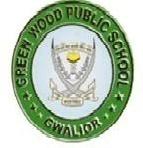 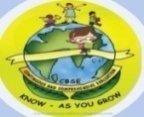 OUR MOTTO - DEVELOPMENT WITH DELIGHTSYLLABUS FOR THE THIRD EVALUATION 2017-18CLASS-IIISUBJECTSBOOKSLESSONSSKILLSACTIVITY+USE OF ICTPARENTS INVOLVEMENTENGLISHNew PathwaysCh-1:The very expensive CoconutCh-4:The story of RudolphCh-8: We saved a whale Ch-9: A Day at the Swamp Ch-10: The emperor’s New Clothes Read, Understand, Pronunciation, ClarityExtra marksChapter Based videosGive your child regular loud reading practice.Writing SkillsApplication, Informal Letter , Dialogue Writing.Paragraph – My Favourite Sport  , My Favourite Book.Encourage your child to Read story books 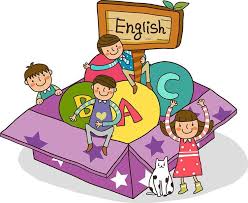 Grammar & CompositionNoun  Helping verbs , adjectives ,verb , Adverbs  , Preposition  , Sentences , Short Forms , Tenses , Articles.Extra Marks Grammar All topics to be covered up.  Encourage your child to watch English New Channel every day. Group RecitationThe Sound collector Recite, AppreciateHelp your child to learn the poem.HINDIiBu dkS”kyvifBr x|ka’k] vifBr i|ka’k mPpkj.k 'kfDr1. fØlel Vªh dk lqanj fp= cukdj mlesa jax Hkj ik¡p ykbu fy[kksA 2- oxZ igsyh ds fjDr LFkkuksa esa ,d&,d v{kj Hkjdj ladsrksa esa fn, x, 'kCnksa ds foykse 'kCn cukb,A 3- vf/kd ls vf/kd isM+ksa dh ifRr;ksa dks ,df=r dhft, vkSj viuh uksV cqd esa fpidkdj muds ckjs esa fyf[k,A4- ekyk eas fn, x, 'kCnkssa ds 'kqn~/k :Ik fy[kdj ekyk dks iwjk djksA ys[ku dkS”kyvkSipkfjd i= ] vuqPNsn fp= ys[kuAvfHkO;fDr dk Lrj1. fØlel Vªh dk lqanj fp= cukdj mlesa jax Hkj ik¡p ykbu fy[kksA 2- oxZ igsyh ds fjDr LFkkuksa esa ,d&,d v{kj Hkjdj ladsrksa esa fn, x, 'kCnksa ds foykse 'kCn cukb,A 3- vf/kd ls vf/kd isM+ksa dh ifRr;ksa dks ,df=r dhft, vkSj viuh uksV cqd esa fpidkdj muds ckjs esa fyf[k,A4- ekyk eas fn, x, 'kCnkssa ds 'kqn~/k :Ik fy[kdj ekyk dks iwjk djksA vfHku; ds lkFk dfork vkSj nksgs ;kn djok,¡ekSf[kd {kerkcht dk ikS/kk ¼dfork½Lej.k 'kfDr1. fØlel Vªh dk lqanj fp= cukdj mlesa jax Hkj ik¡p ykbu fy[kksA 2- oxZ igsyh ds fjDr LFkkuksa esa ,d&,d v{kj Hkjdj ladsrksa esa fn, x, 'kCnksa ds foykse 'kCn cukb,A 3- vf/kd ls vf/kd isM+ksa dh ifRr;ksa dks ,df=r dhft, vkSj viuh uksV cqd esa fpidkdj muds ckjs esa fyf[k,A4- ekyk eas fn, x, 'kCnkssa ds 'kqn~/k :Ik fy[kdj ekyk dks iwjk djksA 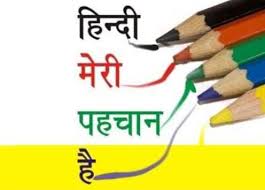 xqyeksgjikB&13: bZ’oj ,d gSAikB&14: tkn dk czzq’k ikB&15: cht dk ikS/kk ikB&16: jktk ds diM+s ikB&18: uhe vkSj vkeckSf)d fodkl {kerk1. fØlel Vªh dk lqanj fp= cukdj mlesa jax Hkj ik¡p ykbu fy[kksA 2- oxZ igsyh ds fjDr LFkkuksa esa ,d&,d v{kj Hkjdj ladsrksa esa fn, x, 'kCnksa ds foykse 'kCn cukb,A 3- vf/kd ls vf/kd isM+ksa dh ifRr;ksa dks ,df=r dhft, vkSj viuh uksV cqd esa fpidkdj muds ckjs esa fyf[k,A4- ekyk eas fn, x, 'kCnkssa ds 'kqn~/k :Ik fy[kdj ekyk dks iwjk djksA çfrfnu lqys[k dk vH;kl djok,¡AO;kdj.kfojke fpUg] v’kqf) 'kks/ku] foykse] i;kZ;okph] eqgkojs] okD;ka’kksas ds fy, ,d 'kCn] laKk] loZuke] fØ;k] fo’ks"k.k O;kdjf.kd Kku + Hkkf"kd Kku1. fØlel Vªh dk lqanj fp= cukdj mlesa jax Hkj ik¡p ykbu fy[kksA 2- oxZ igsyh ds fjDr LFkkuksa esa ,d&,d v{kj Hkjdj ladsrksa esa fn, x, 'kCnksa ds foykse 'kCn cukb,A 3- vf/kd ls vf/kd isM+ksa dh ifRr;ksa dks ,df=r dhft, vkSj viuh uksV cqd esa fpidkdj muds ckjs esa fyf[k,A4- ekyk eas fn, x, 'kCnkssa ds 'kqn~/k :Ik fy[kdj ekyk dks iwjk djksA çfrfnu lqys[k dk vH;kl djok,¡AJo.k dkS’ky_rq,¡ dfork lqukdj muls iz’u iwNuk Lej.k 'kfDr1. fØlel Vªh dk lqanj fp= cukdj mlesa jax Hkj ik¡p ykbu fy[kksA 2- oxZ igsyh ds fjDr LFkkuksa esa ,d&,d v{kj Hkjdj ladsrksa esa fn, x, 'kCnksa ds foykse 'kCn cukb,A 3- vf/kd ls vf/kd isM+ksa dh ifRr;ksa dks ,df=r dhft, vkSj viuh uksV cqd esa fpidkdj muds ckjs esa fyf[k,A4- ekyk eas fn, x, 'kCnkssa ds 'kqn~/k :Ik fy[kdj ekyk dks iwjk djksA çfrfnu lqys[k dk vH;kl djok,¡AMATHEMATICS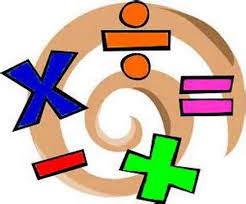 Unit-2: AdditionUnit-5: SubtractionUnit-8:MultiplicationUnit-11: Division Unit-12: FractionsUnit-13: Measuring the capacity & weightUnit-14: MoneyIdentify, Build, Logical Thinking, Decision MakingICT- Extra marksShowing of like fractions on extra marksShowing of division and multiplication facts on extramarks.-Help him/ her in learning the tables E.V.S.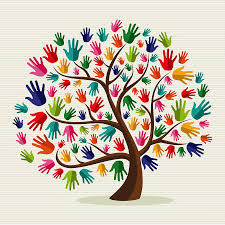 DiscoveringE.V.S. Ch-13: The clothes we wear Ch-14: Our HouseCh-15: Mapping the NeighbourhoodCh-16: From here to ThereGD- Communication without speaking.Self awareness, Critical Thinking,Interpretation,Creative Writing, Problem SolvingICT : Extra Marks Show all the Landforms Show all seasons on world Map   Encourage your child to read chapters and practice map work. COMPUTER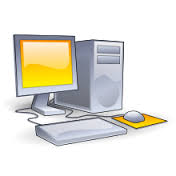 Ch-1: The Computer BasicsCh-4: Windows accessories and GadgetsCh-6: Introduction MS WordCh-7: LOGO CommandsCh-8: Internet & MultimediaPractical: Chapter Based Practical’s Give your child practice of working on Internet.ART & CRAFTPaper Bag / OrigamiP.E.Athletic EventsG.K.KnowledgeAptitude and Reasoning , Sports, Arts and Entertainment.Extra marks-Show moral based stories.Encourage your child to watch English News channels everydayVALUE EDUCATION &LIFE SKILLSUp and AwareCh-9: Drawing BoyCh-10: Poor BrahminCh-11: Obedient ShishyaCh-12: The Obstacle in the PathExtra marksShow moral based stories